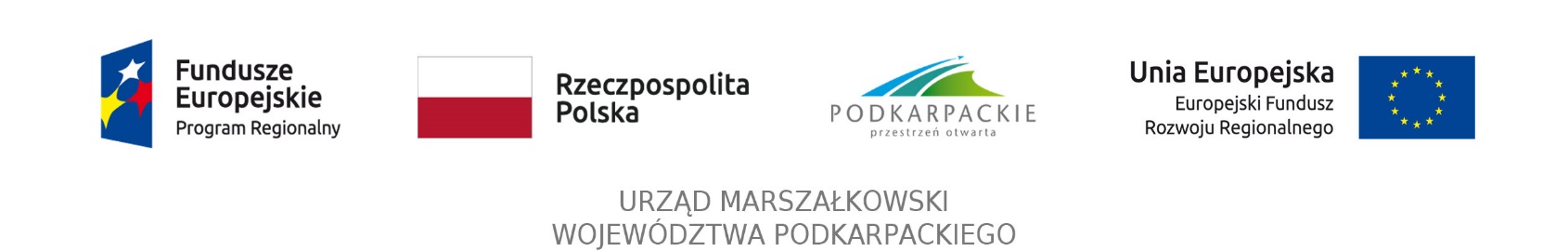 Załącznik nr 1 do SIWZFORMULARZ OFERTY………………………………………….(pieczęć Wykonawcy/Wykonawców)GMINA ROPCZYCE39-100 Ropczyce, ul. Krisego 1Tel. (17) 22 10 510, faks (17) 22 10 555Ja (My) niżej podpisany (ni)………………………………………………………………………………………………………...…………………………………………………działając w imieniu i na rzecz  .……………………………………………………………………………………………………………….………………………………………….					(pełna nazwa Wykonawcy)…………………………………………………………………………………………………………………………………………………………….					(adres siedziby Wykonawcy)REGON…………………………………………………Nr NIP …………………………………………………………………………………..Nr rachunku bankowego:…………………………………………………………………………………………………………………….Nr telefonu…………………………………………………nr faks…………………………………………………………………………….email……………………………………………………………………………………………………………………………………………………Odpowiadając na ogłoszenie o postępowaniu o udzielenie zamówienia publicznego w trybie przetargu nieograniczonego na wykonanie zamówienia p.n.„Rozbudowa kanalizacji sanitarnej w Gminie Ropczyce”Znak sprawy: ZP.271.24.2018składamy ofertę w niniejszym postępowaniu i oferujemy:1. Wykonanie przedmiotu zamówienia, zgodnie z wymogami SIWZ za ceną ryczałtową:Łączna cena zamówienia netto:		……………………………..…………………………………….…zł.Słownie……..………………………………………………………………………..………………………………………………….….zł.Łączna cena zamówienia brutto:		…………………………………………………….………..………zł.Słownie:…….…..………………………………….……………………………………………….……………………………..…......zł.w tym:Termin wykonania: od dnia zawarcia umowy do dnia: 31.10.2019 r.Na zadanie udzielamy: …..….. lata/t gwarancji licząc od daty odbioru końcowego.2. Akceptujemy termin płatności: 30 od dnia doręczenia prawidłowo wystawionej faktury.3. Składam(y) niniejszą ofertę w imieniu własnym / jako Wykonawcy wspólnie ubiegający się 
o udzielenie zamówienia (niepotrzebne skreślić)4. Informuję, że: jestem / nie jestem (niepotrzebne skreślić) małym lub średnim przedsiębiorcą.5. Oświadczamy, że:- zapoznaliśmy się z warunkami określonymi w SIWZ, w tym ze Wzorem Umowy i nie wnosimy do nich zastrzeżeń,- wszystkie osoby wykonujące wskazane w SIWZ czynności w zakresie realizacji zamówienia, których charakter polega na wykonywaniu pracy w sposób określony w art. 22 §1 ustawy z dnia 26 czerwca 1974 r. Kodeks pracy (Dz. U. z 2016 roku poz. 1666) zostaną zatrudnione na podstawie umowy 
o pracę w pełnym wymiarze czasu pracy przez cały okres realizacji zamówienia,- jesteśmy związani niniejszą ofertą przez okres 30 dni od upływu terminu składania ofert,- powierzymy podwykonawcom wykonanie następującej części zamówienia:podać zakres ……..…………………………………………………………………………………………..……….… o wartości ………………….………….….. zł brutto (jeżeli wykonawca przewiduje udział podwykonawców) oraz podajemy nazwy (firmy) podwykonawców …………………………………………………………………………………… ……………………………………………………………………………… (w razie potrzeby powielić odpowiednią ilość razy),- uzyskaliśmy konieczne informacje do przygotowania oferty,- w przypadku wybrania naszej oferty jako najkorzystniejszej zobowiązujemy się do zawarcia umowy  na warunkach zawartych w specyfikacji istotnych warunków zamówienia, w miejscu i terminie wskazanym przez Zamawiającego.6. Oświadczam, że wypełniłem obowiązki informacyjne przewidziane w art. 13 lub art. 14 RODO1) wobec osób fizycznych, od których dane osobowe bezpośrednio lub pośrednio pozyskałem w celu ubiegania się o udzielenie zamówienia publicznego w niniejszym postępowaniu*.1) rozporządzenie Parlamentu Europejskiego i Rady (UE) 2016/679 z dnia 27 kwietnia 2016 r. w sprawie ochrony osób fizycznych w związku z przetwarzaniem danych osobowych i w sprawie swobodnego przepływu takich danych oraz uchylenia dyrektywy 95/46/WE (ogólne rozporządzenie o ochronie danych) (Dz. Urz. UE L 119 z 04.05.2016, str. 1). * W przypadku gdy wykonawca nie przekazuje danych osobowych innych niż bezpośrednio jego dotyczących lub zachodzi wyłączenie stosowania obowiązku informacyjnego, stosownie do art. 13 ust. 4 lub art. 14 ust. 5 RODO treści oświadczenia wykonawca nie składa (usunięcie treści oświadczenia np. przez jego wykreślenie).7. Informujemy, że wybór naszej oferty (wybrać odpowiednio pkt 1 lub pkt 2, niepotrzebne skreślić)1) nie będzie prowadzić do powstania u Zamawiającego obowiązku podatkowego,2) będzie prowadzić do powstania u Zamawiającego obowiązku podatkowego ………………………… ……………………………………………............................................................. (należy wskazać nazwę (rodzaj) towaru lub usługi, których dostawa lub świadczenie będzie prowadzić do powstania 
u Zamawiającego obowiązku podatkowego, oraz wskazać ich wartość bez kwoty podatku).8. Informacje złożone na stronach ………………. stanowią tajemnicę przedsiębiorstwa w rozumieniu przepisów ustawy o zwalczaniu nieuczciwej konkurencji.9. Oferta wraz z załącznikami została złożona na …….………… kolejno ponumerowanych stronach.10. Integralną część oferty stanowią następujące dokumenty:1. ……………………………………….………………………………………………………………………….….……...2. ……………………………………….………………………………………………………………………….….……...3. ……………………………………….………………………………………………………………………….….……...4. ……………………………………….………………………………………………………………………….….……...5. ……………………………………….………………………………………………………………………….….……...……………………….,dn. ………………………………………………………………………........................pieczęć i podpis(y) osób(y) uprawnionych do reprezentacji Wykonawcy lub PełnomocnikaCena netto zł.Cena brutto zł.1.1. Obszar aglomeracji Gnojnica, w zakresie robót objętym wnioskiem o dofinansowanie, w tym:zakres kwalifikowanyzakres niekwalifikowany1.2. Obszar aglomeracji Ropczyce – Paszczyna i teren przyległy, w zakresie robót nie objętym wnioskiem o dofinansowanie